Publicado en  el 02/01/2017 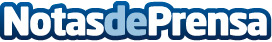 Hipotecas multidivisa, la nueva batalla de los consumidores contra los bancosLa Justicia europea se ha basado para dictar su sentencia, entre otras claves, en la insuficiente protección a los consumidores que contrataron esta cláusula abusivaDatos de contacto:Nota de prensa publicada en: https://www.notasdeprensa.es/hipotecas-multidivisa-la-nueva-batalla-de-los Categorias: Finanzas Telecomunicaciones Comunicación Sociedad http://www.notasdeprensa.es